Publicado en Incheon el 24/10/2018 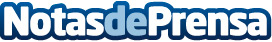 2018 League of Legends World Championship, un mundial con cifras épicasLos 24 mejores equipos internacionales se están enfrentando en Corea, ante audiencias millonarias. Solo el mejor del mundo alzará la Summoners Cup, un trofeo que pesa 30 kilosDatos de contacto:Francisco Diaz637730114Nota de prensa publicada en: https://www.notasdeprensa.es/2018-league-of-legends-world-championship-un Categorias: Internacional Telecomunicaciones Juegos Entretenimiento Eventos http://www.notasdeprensa.es